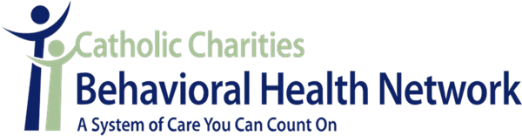 Referral FormIf you or someone you know would benefit from assistance with strengthening their emotional health, physical health and support network as well as increasing their access and connection to community resources, please complete the referral information below and fax it to us at 871-7457. If there is need for more immediate assistance, please walk-in to (420 Cumberland Avenue, Portland) or call (871-7431) and our Community Response provider can schedule a same day appointment with you. Community Office hours are Monday -Friday 8:30 a.m. to 4:30 p.m.ReferentIndividual Seeking ServicesIf the individual does not have Mainecare, we will provide assistance with completing and submitting the application at their initial appointment. Is the individual currently enrolled in services with Catholic Charities of Maine?   _____Yes   _____ NoIf yes, please list the services they are enrolled in: For provider referrals, please submit a current diagnosis and signed Consent for Release of Information with this form. What supports would be most helpful to the individual seeking services (check all that apply): Date:Date Referral Received:Referent:Referent Contact #:Referent Agency:Referent Email:Name:DOB:Social Security #:Contact #: Address:City/Zip Code: Email:Mainecare #:Which program is the individual seeking support from?  ____ ACT   ____ BHH   ___Other: Which program is the individual seeking support from?  ____ ACT   ____ BHH   ___Other: Current DSM V Diagnosis: Current DSM V Diagnosis: PCP Name:PCP Contact #:____ Housing____ Employment____ Education____ Financial Support____ Counseling____ Substance Use____ Medication____ Nutrition____ Mobility____ Food Access____ Dental Care____ Coping Skills____ Healthy Lifestyle____ SSI/SSDI____ Support Network____ Childcare____ Other: (please list) ________________________________________________________________________________________________________ Other: (please list) ________________________________________________________________________________________________________ Other: (please list) ________________________________________________________________________________________________________ Other: (please list) ____________________________________________________________________________________________________